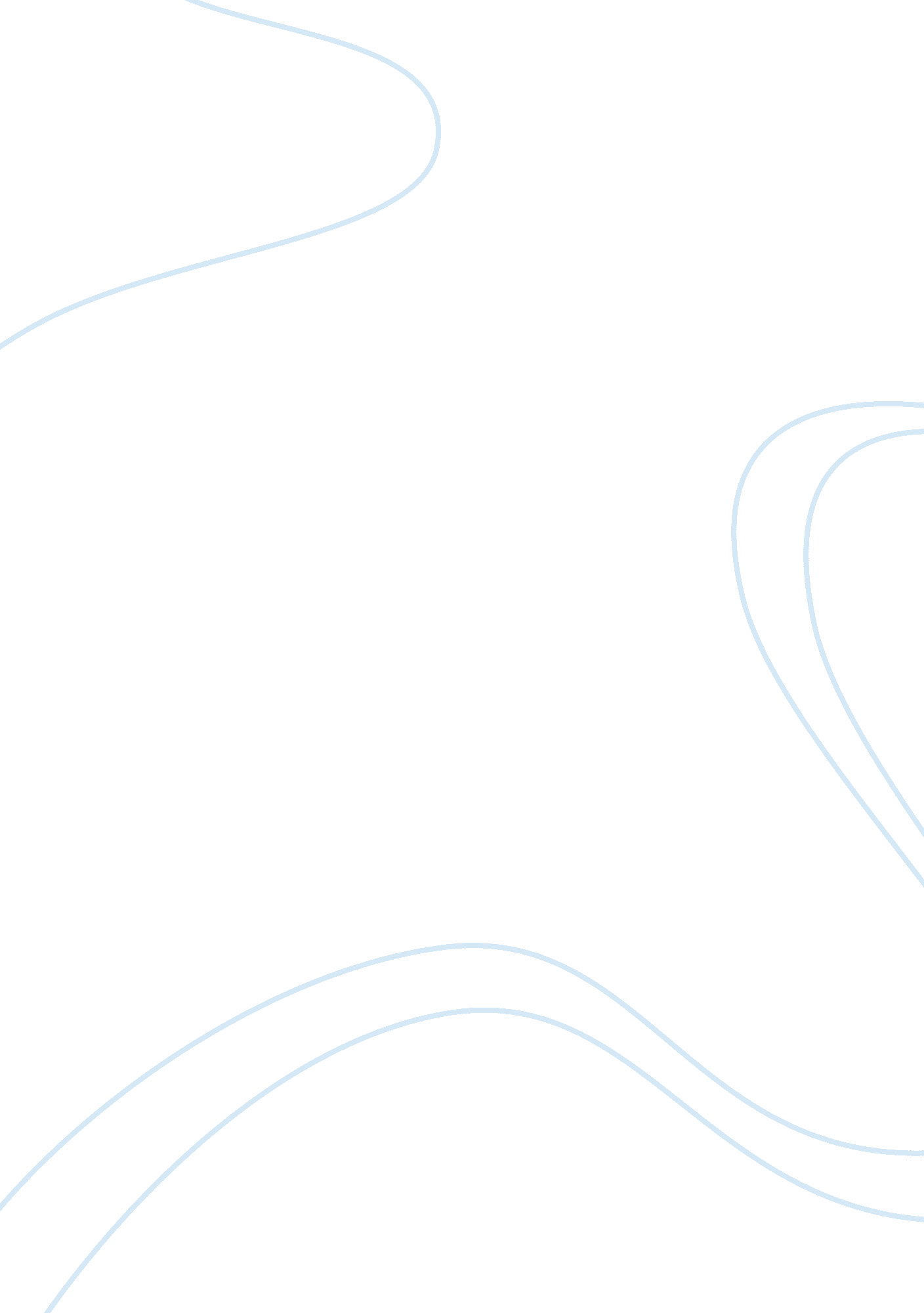 Instruction manualBusiness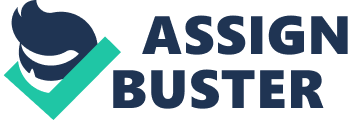 Manual film cameras always require more hands on operations compared with automatic digital versions. Handling of cameras requires special skills. Usually, there are instructional levers and other dials that are used for loading the film and focusing the lens. In most cameras, levers are often the same. Thus, the procedure of loading the film as well as the inserting batteries is the same. Normally, a camera is made of three basic elements. These include: the lens, the film and the camera body. Single Lens Reflex (SLR) is commonly used in photography. Therefore, it is important for every user to understand its manual before usingit to take pictures. This will ensure that the camera do not get damaged easily and hence will serve for long (Crombie, 1990). Moreover, understanding the manual of the camera makes it possible for the user to take the best shots as a result of having the technical knowledge about the use and maintenance. One is also able to observe some of the safety measures required in handling a camera. In the field of anthropology, camera is used in the study of both human cultures and their environment. In this case, camera is applicable in almost all fields as it facilities learning through the use visual devices captured by the use of camera. Essential steps in handling a camera Installing BatteriesNormally, the battery chamber is located near the tripod which is at the bottom of the camera. It is covered by a lid which has a notch at the middle. To install the battery, open the chamber by inserting an object that is flat into the notch. The object is turned anti-clockwise. Most cameras require three volts of power. Therefore, it is recommended that one should take three volt specifically the third lithium cell. Two LR44 alkaline batteries can also be used. Depending on how the camera is used, the batteries can last for long even for the whole year. 